Recommendation(s)It is recommended that Cabinet [OR] the Cabinet Committee on <topic>:Approve [OR]  Endorse [OR]  Note text of recommendation beyond the initial action should not be bolded.Approve [OR]  Endorse [OR]  Note text of recommendation beyond the initial action should not be bolded.Purpose of the Submission[maximum of half a page]Proposal[Use a bullet point OR sub-paragraph as appropriate]Analytical sub heading 1Analytical sub heading 2Strategic meritConsultationExternal stakeholdersNSW Government agenciesRisks and mitigationFinancial impact [If nil financial impact, remove the Financial Impact Statement (FIS) table below.][Please delete before finalising – click here for the FIS generator to assist with the FIS table]Other impactsImpact on and opportunities for regional and rural communitiesRegulatory impactAttachmentsA – TitleB – TitleC – Title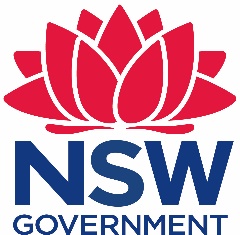 Cabinet SubmissionTitle	Full title of SubmissionCabinet / CommitteeCabinet / short title of Committee MinisterMinister’s nameTitle of Ministerial portfolio relating to this SubmissionAgency	Name of agencyDate of Submission	Date this version of the Submission is uploaded to eCabinet StatusDraft / FinalRelationship to previous decisionsDates, reference numbers and titles of related previous decisions 
Include departures from previous decisionsPriorityA / B / C 
Include critical date and reason, if applicableFinancial impactYes / NoLegislative changeYes / NoRegulatory impactIncreased (Justified) / Decreased / Not quantified / No impactSubmission type Election commitment / Premier’s Priority / Item from a charter letter / Significant new policy / Legislative review or amendment / Government position or response to an inquiryContactsName, Position
Department/agency
Phone number

Name, Position
Minister’s Office
Phone numberWill the proposal help to deliver on another Government objective, election or charter letter commitment or statutory requirement?Yes / NoIf Yes, please specify how.Description of riskRisk ratingMitigation strategiesIs ERC consideration required?Yes Has Treasury verified the costing?Yes / No / N/AHave business case and gateway requirements been met?Yes / No / N/AIs additional Consolidated Fund allocation (appropriation) required in the current year?Yes / No / N/AIs there a sunset date? Yes, 30 June 202xNo, ongoing funding is sought N/ARec.Financial Implications ($ million)2023-242024-252025-262026-272027-285 Year TotalPlan. years Revenue0.00.00.00.00.00.00.0i)Measure name (summarised)0.00.00.00.00.00.00.0Expenses0.00.00.00.00.00.00.0i)Measure name (summarised)0.00.00.00.00.00.00.0i)Measure name (summarised)0.00.00.00.00.00.00.0i)Measure name (summarised)0.00.00.00.00.00.00.0i)Measure name (summarised)0.00.00.00.00.00.00.0Budget Result Impact0.00.00.00.00.00.00.0Capital Expenditure0.00.00.00.00.00.00.0iv)Measure name (summarised)0.00.00.00.00.00.00.0Net Lending Impact0.00.00.00.00.00.00.0Net Debt (cumulative)0.00.00.00.00.00.00.0Can stakeholders other than the government address the problem?What are the quantified benefits of the proposal?What are the quantified costs on businesses and the community?What alternatives were considered?